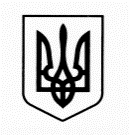 ЛЬВІВСЬКА ОБЛАСНА ВІЙСЬКОВА АДМІНІСТРАЦІЯБЕРЕГІВСЬКИЙ ЗАКЛАД ЗАГАЛЬНОЇСЕРЕДНЬОЇ ОСВІТИ  І-ІІ СТУПЕНІВМОСТИСЬКОЇ МІСЬКОЇ РАДИ ЛЬВІВСЬКОЇ ОБЛАСТІКод ЄДРПОУ 22365038,  81334, Львівська обл., Яворівський р-н., с.Берегове, вул..Миру 113    тел. (234) 3-34-48, e-mail beregove1@ukr.net                                               НАКАЗ        30.05.2023                               с. Берегове                                     №30Про підсумки методичної  роботи в 2022/2023 навчальному році     У 2022/2023 навчальному році методична робота у закладі забезпечувалася згідно з вимогами Законів України «Про освіту», «Про загальну середню освіту», Концепції реалізації державної політики у сфері реформування загальної середньої освіти «Нова українська школа» на період до 2029 року, яка схвалена розпорядженням Кабінету Міністрів України від 14 грудня 2016 року № 988-р, Концепції громадянського виховання особистості в умовах розвитку української державності, управлінська діяльність в закладі спрямовувалась на створення внутрішньої системи забезпечення якості освіти та якості освітньої діяльності, реалізацію нормативно-правових документів, надання інформаційно-консультативної та практичної допомоги педагогічним працівникам із питань упровадження оновлених навчальних програм, Державних стандартів освіти.Із метою цілеспрямованої роботи та для забезпечення колективного керівництва методичною роботою було затверджено склад  методичної ради, визначено і затверджено структуру та форми методичної роботи, складено план роботи над методичною темою, розглянуто, обговорено та затверджено план роботи  об’єднань спільноти класних керівників та вчителів початкових класів  на 2022/2023 н.р. Вона реалізовувалась через колективні, групові та індивідуальні форми роботи: педагогічна рада; методична рада; предметні об’єднання вчителів; психолого-педагогічний семінар; нетрадиційні форми методичної роботи; проведення заходів, спрямованих на вдосконалення освітнього процесу, підвищення загальноосвітнього рівня здобувачів освіти; робота з обдарованими дітьми.Місія методичної роботи у 2022/2023 навчальному році полягала у стимулюванні професійного інтересу, сприянні формуванню особистісного професійного запиту вчителя та його задоволення для вдосконалення педагогічної практики (особистісного професійного розвитку). Метою сучасної методичної роботи було створення умов для особистісного професійного розвитку кожного вчителя.      Методична робота в освітньому закладі спрямована на реалізацію методичної проблеми закладу: "Підвищення рівня професійної майстерності вчителів та творчого потенціалу учнів шляхом впровадження інноваційних технологій в освітній процес". Однією з пріоритетних була проблема підвищення професійного рівня вчителя через самоосвіту та самовдосконалення.     У 2022/2023 навчальному році педагогічний колектив працював на етапі формувального (четвертого етапу), який передбачає створення системи формування компетентностей педагога та здобувачів освіти. Отримані результати були спрямовані на розроблення власних методичних рекомендацій щодо реалізації даної теми.У ході роботи над проблемою, вирішувалися такі завдання:– формувати в учнів ключові компетентності, необхідні для самореалізації здобувачів освіти, під час уроків та позакласної діяльності;– виховувати в учнів почуття патріотизму, відповідальності, толерантності, активної життєвої позиції;– забезпечити всебічний розвиток дітей під час освітнього процесу;– підвищити ефективність проведення уроків та виховних заходів, рівень знань учнів;– розвивати професійну компетентність педагога шляхом упровадження сучасних інноваційних технологій з питань формування компетентісного підходу щодо соціалізації учнів;– розробити загальні методичні рекомендації з реалізації проблеми компетентнісного підходу щодо соціалізації особистості та створення нового освітнього простору;– формувати в педагогів готовності до проходження сертифікації та впровадження сучасних інноваційних технологій– забезпечити дотримання академічної доброчесності усіма суб’єктами освітнього процесу;– розширити зв’язки з громадськими організаціями.	     Використання інноваційних технологій у процесі вивчення різних предметів дало змогу покращити зміст навчання, вдосконалити методи і форми навчання, активізувати та індивідуалізувати його. Всі педагоги закладу володіють інформаційно-комунікаційними технологіями, уроки та виховні заходи проводять з використанням мультимедійної та комп’ютерної техніки.  Реалізація основних напрямів методичної роботи (забезпечення професійною інформацією, підтримка в підготовці до атестації, організація підвищення кваліфікації вчителів) значно підвищила якість освіти.      Протягом 2022/2023 навчального року належна увага з боку адміністрації ліцею приділялась росту педагогічної майстерності вчителів через самоосвітню діяльність, курсову перепідготовку та атестацію педагогічних працівників.     Відповідно до листа Міністерства освіти та науки України № 1/9-141 від 04 березня 2020 року «Щодо підвищення кваліфікації педагогічних працівників закладів загальної середньої освіти» педагогічні працівники мають підвищувати свою кваліфікацію щорічно. Тому у 2022 курси підвищення кваліфікації пройшли всі педагогічні працівники закладу освіти, а також було складено річний план проходження курсів підвищення кваліфікації педагогічними працівниками у 2023 році, який затверджено рішенням педагогічної ради.      Педагогічні працівники, які пройшли курси підвищення кваліфікації, ділилися своїм досвідом на засіданнях методичних об’єднань, готували виступи на педагогічні ради.      Одним із важливих напрямків удосконалення педагогічної майстерності є атестація вчителів, яка здійснюється у відповідності з чинним законодавством, Типовим положенням про атестацію педагогічних працівників, змінами і доповненнями до нього. Головним завданням атестаційного періоду є комплексна оцінка рівня кваліфікації педагогічної майстерності, результатів педагогічної діяльності вчителів різних фахів.	   З метою стимулювання об’єктивності в оцінюванні роботи кожного педагогічного працівника в 20222/023 навчальному році в закладі проводилася робота з атестації педагогічних працівників.   	В ході атестації оцінювалося:1. Уміння планувати педагогічну діяльність.2. Уміння коригувати освітній процес залежно від досягнення результатів.3. Рівень науково-методичної діяльності;4. Рівень викладання предмету.5. Вміння реалізувати провідні ідеї щодо свого предмету.6. Результати освітньої діяльності.	   Організовано вивчення системи роботи вчителів, які атестуються: відвідуються навчальні і виховні заходи вчителів адміністрацією, членами атестаційної комісії.     З метою використання права вчителя на атестацію адміністрація закладу щороку знайомить педагогів із законодавчою і нормативною базою щодо цього питання.  Наказом по закладу було затверджено склад атестаційної комісії, до якої ввійшли компетентні, висококваліфіковані, методично грамотні педагоги, що мають вищу кваліфікаційну категорію і педагогічні звання. Вся робота атестаційної комісії проводилася згідно  зі складеним та затвердженим планом роботи на засадах перспективності, дієвості, особистісної орієнтації, демократії та взаємоповаги.У графік атестації 2022/2023 навчального року були включені педагоги різних фахів. Серед них учителі: інформатики – _Куцериб В.В. зарубіжної літератури – Скабара О.В.початкових класів – Ящишин Г.А.                                   Пенхерська І.В.                                    Масюк І.І.     Під час засідання атестаційної комісії було заслухано звіти вчителів, що атестуються, розглянуто і дано оцінку їх методичним портфоліо. Таким чином успішно атестувалося 5 педагогів( Куцериб В.В., Скабара О.В., Ящишин Г.А., Пенхерська І.В., Масюк І.І.).       Зв'язок з учнями та їх батьками забезпечено на 100%. Дистанційна робота закладу організована за допомогою платформи MOODLE, яка створена для закладів освіти з метою спрощення створення, поширення і класифікації завдань безпаперовим шляхом. Відповідно до затверджених графіків роботи  проведено засідання об’єднань спільнот вчителів для ефективної роботи з учнями за допомогою відеоконференцій.      Показником діяльності є робота педагогічного колективу з обдарованими дітьми. Учні закладу протягом навчального року залучалися до участі в предметних олімпіадах. Відповідно до плану методичної роботи в жовтні було проведено І тур Всеукраїнських олімпіад, виявлено переможців та розпочата підготовча робота до участі у ІІ турі олімпіад. Учні закладу брали участь у ІІ етапі Всеукраїнських учнівських олімпіад з базових дисциплін, де займали призові місця.      У 2022/2023 н.р. здобувачі освіти 3-9 класів брали участь у Міжнародному конкурсі з української мови ім. П. Яцика та конкурсі Т.Г.Шевченка, де також були нагороджені грамотами за зайняті призові місця.     Однією із провідних форм методичної роботи ліцею є методична рада, яка досліджує і розв’язує питання життя навчального закладу, стимулює розвиток творчого потенціалу педколективу, ріст професійної майстерності вчителів, вихователя, керівників гуртків. При визначенні змісту роботи методичної ради ми обираємо ті питання, які цікавлять увесь педагогічний колектив і колегіальне вирішення яких сприятиме формуванню атмосфери творчого пошуку, забезпечить істотне піднесення якості освітнього процесу.        Використання інноваційних технологій у процесі вивчення різних предметів у ліцеї дало змогу покращити зміст навчання, вдосконалити методи і форми навчання, активізувати та індивідуалізувати його. Більшість педагогів закладу володіють інформаційно-комунікаційними технологіями, уроки та виховні заходи проводять з використанням мультимедійної та комп’ютерної техніки.       На жаль, вчителі закладу не брали участі у Всеукраїнському конкурсі педагогічної майстерності «Учитель року», що в перспективі залишається питанням, над яким необхідно працювати.      Одним з пріоритетних питань методичної роботи є підвищення професійної майстерності вчителя через його самоосвіту, самовдосконалення задоволення індивідуальних потреб в особистому та фаховому зростанні, активізації творчого потенціалу.План заходів щодо організації методичної роботи  протягом 2022/2023 навчального року був виконаний. Однак у здійсненні методичної роботи мали місце окремі недоліки:потрібно працювати над удосконаленням уроків, як основної форми роботи; усунути недоліки в інформаційному забезпеченні учителів, зобов’язувати всіх вчителів використовувати ІКТ в освітньому процесі; систематично удосконалювати форми методичної роботи з педагогічними кадрами;посилити роботу з виявлення обдарованих дітей, якісно здійснювати підготовку учнів до олімпіад; працювати над підвищенням якості початкової, базової загальної освіти учнів, формуванням у них уміння самостійно здобувати знання, творчо застосовувати їх на практиці;брати участь у фахових конкурсах, презентувати педагогічну майстерність;працювати над створенням електронних портфоліо, методичних кейсів;удосконалювати роботу в умовах дистанційного навчання.      На підставі зазначеного, керуючись завданнями, які стоять перед педагогічним колективом на наступний навчальний рік, та з метою підвищення ефективності методичної роботиНАКАЗУЮ:1. Вважати результати методичної роботи у 2022/2023 навчальному році задовільними.2. Продовжити роботу над єдиною методичною темою"Підвищення рівня професійної майстерності вчителів та творчого потенціалу учнів шляхом впровадження інноваційних технологій в освітній процес".	3. Вчителям-предметникам:	3.1. Більше працювати над підвищення свого фахового рівня, систематизувати передовий досвід та методичні досягнення.                                        	3.2. У підготовці до уроків використовувати інноваційні технології.	3.3. Працювати над створенням власного сайту для поширення педагогічного досвіду.							3.4. Посилити роботу з обдарованими учнями.					3.5. Працювати над поповненням власного професійного портфоліо та підвищенням рівня самоосвіти.						3.6. Розширювати сферу використання інформаційних технологій, створювати умови для розкриття інтересів учнів.	3.7. Продовжувати роботу з освітніми платформами для організації та вдосконалення можливостей дистанційного навчання з метою саморозвитку тапідвищення кваліфікації.	 4. Сприяти зростанню рівня професійної компетентності педагогів за темами самоосвіти.    5.   Сприяти участі учителів у конкурсах педагогічної майстерності.    6. Активізувати роботу щодо забезпечення навчальних кабінетів методичними матеріалами.                                                                           7. Практикувати нетрадиційні засідання об’єднань спільнот вчителів з метою пожвавлення та урізноманітнення роботи.8. Здійснювати планування методичної роботи, дотримуючись вимог  та  рекомендацій  щодо оформлення ділової документації.          9. Заступнику директора з навчально-виховної роботи:	9.1. Створити необхідні умови для діяльності методичних об’єднань, координації їх роботи, сприяти активізації роботи творчих груп над науково-методичною проблемою   9.2. Працювати над підвищенням рівня методичної роботи в закладі.                                9.3. Спланувати роботу з урізноманітнення спектра форм, методів, засобів, технологій методичної роботи з професійного розвитку вчителів закладу.   9.4. Спланувати тематику засідань спільнот вчителів на 2023/2024 навчальний рік.        9.5. Виявляти нові педагогічні ідеї, цікаві методичні знахідки в досвіді творчо працюючих учителів з метою поширення досвіду.                                                                                                                                                                                                                      9.6. Інформувати вчителів про можливості, які надають освітні платформи для організації та вдосконалення дистанційного навчання з метою саморозвитку та підвищення кваліфікації (участь у вебінарах, конференціях тощо).        10. Координацію дій з виконання  наказу покласти на заступника директора, контроль  залишаю за собою.                                                                           Директор               Валерій Куцериб                                                      З наказом ознайомлені:               Оксана СкабараМарія КуцерибМарія НовіцькаРоманія ЯщишинГалина МагдякЛюбов КачмарЮлія ПехерськаЛюдмила ЧубакВасиль ВеселівськийСвітлана КарплюкГалина ЯщишинОксана ПіхЛюбов АнтоникМарія ЧмільСолтис ОльгаЗоряна АндрусевичМирослава Пилип